ПрЕСС-РЕЛИЗ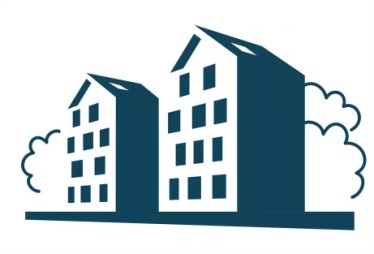 УПРАВЛЯЮЩАЯ КОМПАНИЯ ООО УК «ИВЕНТ» ПРИСТУПИЛА К РАБОТЕ.На территории Саянского района  Красноярского края   с 11 июня 2020 года к выполнению своих обязанностей приступила управляющая компания ООО УК «Ивент», директор – Кочетков Сергей Олегович.С жителями МКД были проведены собрания, в результате которых в обслуживание вошло 9 многоквартирных домов:ул. Советская, д. 152, Саянского района, Красноярского края;ул. Советская, д. 158, Саянского района, Красноярского края;ул. Советская, д. 167, Саянского района, Красноярского края;ул. Советская, д. 169, Саянского района, Красноярского края;ул. Советская, д. 171, Саянского района, Красноярского края;ул. Советская, д. 204, Саянского района, Красноярского края;ул. Советская, д. 210, Саянского района, Красноярского края;ул. Советская, д. 245, Саянского района, Красноярского края;ул. Энергетиков, д. 2, Саянского района, Красноярского края.На сегодняшний день в нескольких домах были проведены следующие работы:	- проведен осмотр подвалов и чердачных помещений;- замена 10 м. канализационной трубы, замена тройников и отводов;- прочищены и промыты канализационные трубы;- проведена ревизия канализационных стояков;- устранена протечка по примыканию шифера к вентиляционному коробу;- устранена протечка по коньку крыши;	ООО УК «Ивент» предоставлен ориентировочный план работ на август 2020 года:	- промывка и опресовка систем отопления;	- ревизия запорной арматуры на вводе в дом;	- замена постоянной запорной арматуры;	- уборка чердачных помещений;	- работа аварийной бригады (по ситуации).